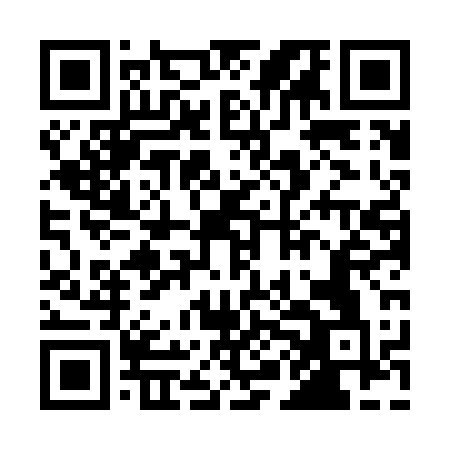 Prayer times for Zor Gudai Tangi, PakistanMon 1 Jul 2024 - Wed 31 Jul 2024High Latitude Method: Angle Based RulePrayer Calculation Method: University of Islamic SciencesAsar Calculation Method: ShafiPrayer times provided by https://www.salahtimes.comDateDayFajrSunriseDhuhrAsrMaghribIsha1Mon3:225:0612:194:057:319:162Tue3:225:0712:194:057:319:163Wed3:235:0712:194:057:319:164Thu3:235:0812:194:067:319:155Fri3:245:0812:204:067:319:156Sat3:255:0912:204:067:319:157Sun3:255:0912:204:067:309:148Mon3:265:1012:204:067:309:149Tue3:275:1012:204:067:309:1310Wed3:285:1112:204:067:309:1311Thu3:295:1212:214:067:299:1212Fri3:305:1212:214:077:299:1113Sat3:305:1312:214:077:299:1114Sun3:315:1312:214:077:289:1015Mon3:325:1412:214:077:289:0916Tue3:335:1512:214:077:279:0917Wed3:345:1512:214:077:279:0818Thu3:355:1612:214:077:269:0719Fri3:365:1712:214:077:269:0620Sat3:375:1712:214:077:259:0521Sun3:385:1812:214:077:259:0422Mon3:395:1912:214:077:249:0323Tue3:405:1912:214:077:239:0224Wed3:415:2012:214:077:239:0125Thu3:425:2112:224:077:229:0026Fri3:435:2112:224:077:218:5927Sat3:445:2212:214:077:208:5828Sun3:455:2312:214:077:208:5729Mon3:465:2412:214:067:198:5630Tue3:475:2412:214:067:188:5531Wed3:485:2512:214:067:178:54